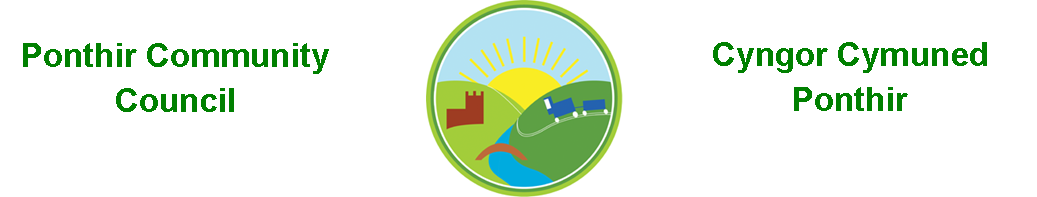 5th February    2024Dear Councillor,You are summoned to attend the monthly meeting to be held on Monday 12th February 2024 @ 7pm at Ponthir Village Hall. Should anyone wish to access the meeting remotely, please contact the Clerk, at least three working days prior to the meeting.                  Press and public welcome.Mrs. Clare Danaher Clerk PCCAgendaPresentApologies for absence (To be agreed by Councilor’s present)Declarations of InterestTo consider matters raised by the members of the public. To approve the minutes of the meeting held on 15th January 2024 Matters arisingDefib course. (Cllr Buffery)Email protocolPrecept and Budget formal ratificationDedication CeremonyPlantersClerks ContractTo consider and discuss items.Election 2024Quarterly bank reconciliationFull Audit                                                                                                                                              Page 1 of 28.Finance and Accounts  4 JAN 24   Microsoft                                            11.28                                                         8 JAN 24   Adobe                                                19.97                                                                  8 JAN 24   SLCC 2024 Subscription                 183.00                                                        26 JAN 24  Clerk Phone                                       19.00                                                               26 JAN 24  Torfaen CBC                                    805.00                                                        29 JAN 24  HCI Data Ltd                                      16.80                                                                 29 JAN 24  Torfaen CBC                                    645.63                                                                 29 JAN 24  Enerveo Limited                            2,503.87                     To note invoices paid and credits received – to 31st January 2024 9. Planning                             None                10. To note correspondence received TCBC x 43		Others x 37	           One Voice Wales x 17Health Board x 1411. Committee Reports                             Ponthir Church in Wales Primary School.                             Torfaen County Association of Local Councils.                                          Gwent Valleys Partnership.                             Ponthir Village Hall.                             PSCC.                             Mick Morris Memorial Sporting TrustThis document is available on our website www.ponthircommunitycouncil.gov.ukA copy of this document could be made available in Welsh. Please contact us on the telephone number or e-mail below. Mae dogfen yma yn ar gael mewn gwefan ni www.ponthircommunitycouncil.gov.uk Mae copi or ddogfen hon ar gael yn Gymraeg.Cysylltwch a ni ar y rhif ffôn neu drwy e-bost isod.Telephone/ Ffôn: 07454 988250  E-Mail/ E-bost: clerk@ponthircommunitycouncil.gov.uk	                                                                                                                                              Page 2 of 2Balance of Direct Plus Account as of 31st January 2024       £9641.32  